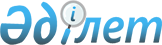 О внесении изменения в решение Урджарского районного маслихата от 15 апреля 2014 года № 24-246/V "Об утверждении Регламента Урджарского районного маслихата
					
			Утративший силу
			
			
		
					Решение Урджарского районного маслихата Восточно-Казахстанской области от 13 июля 2015 года № 34-392/V. Зарегистрировано Департаментом юстиции Восточно-Казахстанской области 29 июля 2015 года № 4069. Утратило силу - решением Урджарского районного маслихата Восточно-Казахстанской области от 9 июня 2016 года № 3-35/VI      Сноска. Утратило силу - решением Урджарского районного маслихата Восточно-Казахстанской области от 09.06.2016 № 3-35/VI.

      Примечание РЦПИ.

      В тексте документа сохранена пунктуация и орфография оригинала.

      В соответствии с пунктом 2 статьи 10 Закона Республики Казахстан "О местном государственном управлении и самоуправлении в Республике Казахстан" от 23 января 2001 года и пунктом 1 статьи 43-1 Закона Республики Казахстан "О нормативных правовых актах" от 24 марта 1998 года, Урджарский районный маслихат РЕШИЛ:

      1. Внести в решение Урджарского районного маслихата от 15 апреля 2014 года № 24-246/V "Об утверждении Регламента Урджарского районного маслихата" (зарегистрировано в Реестре государственной регистрации нормативных правовых актов за номером 3352, опубликовано в газете "Уақыт тынысы" от 05 июня 2014 года в номере 68-69) следующее изменение :

      в регламенте Урджарского районного маслихата, утвержденном указанным решением: 

      в пункт 7 внесено изменение на государственном языке, текст на русском языке не изменяется. 

      2. Настоящее решение вводится в действие по истечении десяти календарных дней после дня его первого официального опубликования.


					© 2012. РГП на ПХВ «Институт законодательства и правовой информации Республики Казахстан» Министерства юстиции Республики Казахстан
				
      Председатель сессии

Ж. Жумакулов

      Секретарь Урджарского 

       районного маслихата

М. Бытымбаев
